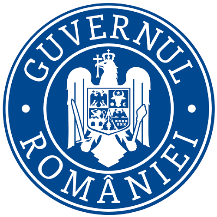 MINISTERUL FINANŢELOR ANUNȚ		În baza prevederilor art.IV alin. (1) din Ordonanța de urgență a Guvernului nr.34/2023, Ministerul Finanțelor cu sediul în Bd. Libertății nr.16, sector 5, anunță suspendarea procedurilor pentru organizarea și desfășurarea concursurilor pentru ocuparea funcțiilor publice de execuție vacante de:auditor clasa I, grad profesional superior (2 posturi  ID 323307 și ID 323333) la Compartimentul evaluare și raportare anuală din cadrul Unității centrale de armonizare pentru auditul public intern, anunț publicat în data de 05.05.2023;consilier clasa I grad profesional superior (2 posturi ID 324625 și 443828) la Serviciul administrarea participațiilor statului, expert clasa I grad profesional superior (2 posturi ID 566479 și 566480) și consilier clasa I grad profesional superior (1 post ID 453242) la Compartimentul guvernanța corporativă, Direcția pentru administrarea participațiilor statului din cadrul Direcției generale management al domeniilor reglementate specific, anunț publicat în data de 09.05.2023;și a funcțiilor vacante de:muncitor calificat tr.I și expert gradul IA din cadrul Direcției generale de servicii interne și achiziții publice, anunț publicat în data de 12.05.2023.